FACEBOOK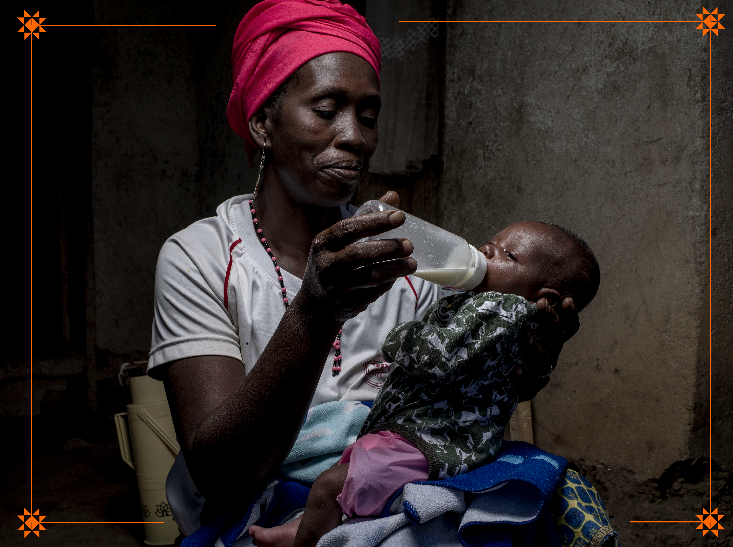 INSTAGRAM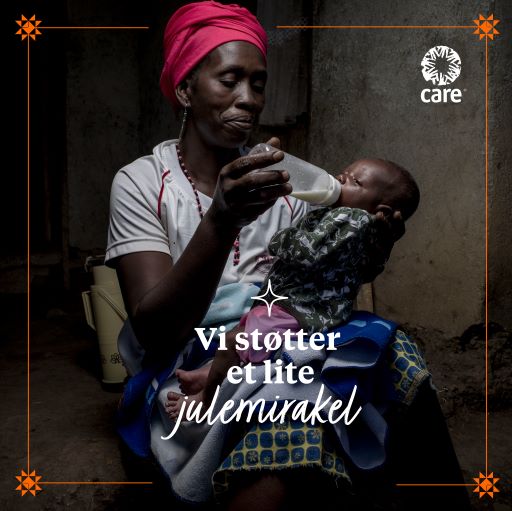 E-MAIL BANNER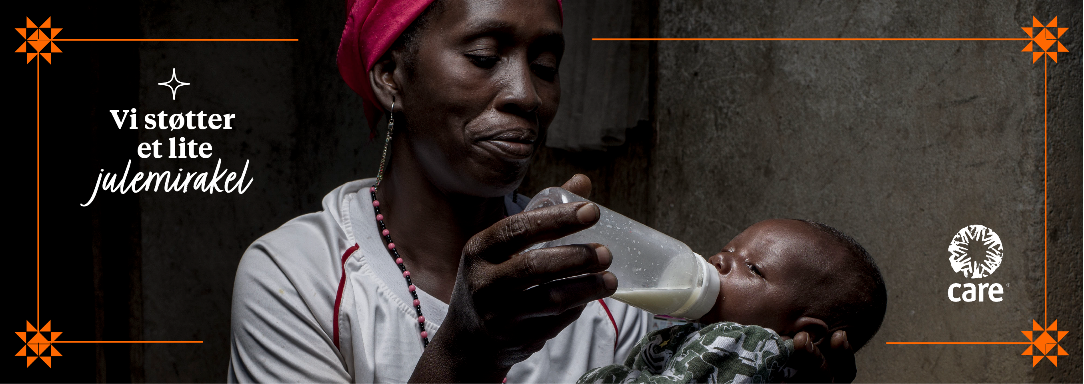 